Dzień dobry Zajączki! Wysłuchajcie proszę opowiadania B. Michalca ,, Wyprawa na wieś”. ,,Wyprawa na wieś”Dziś przy płocie, gdzieś nad Sanem, KOZA kłóci się z BARANEM. Taka sprzeczka to nie żarty: kto z nich bardziej jest uparty? Tuż przy skręcie na Jaworzno grały KURY w piłkę nożną. Mecz sędziował KOGUT stary, co miał buty nie do pary. W bramce była wielka dziura, więc mocniej jakaś KURA kopnąć tu zechciała piłkę, choćby nawet przez pomyłkę, to szukano piłki potem od niedzieli po sobotę. Ale wbrew tym przeciwnościom, KURY grały z przyjemnością. KOŃ, co wiele w życiu przeżył, dziś w uśmiechu zęby szczerzy. Rzekł, gdy wsparł się na podkowie: „Dobrze jest mieć KOŃSKIE zdrowie”. Jedni mają strojne szaty, za to KROWA – czarne łaty. Smutnie muczy całe lata: „Nie chcę dłużej być łaciata”. Pewna ŚWINKA W Świnoujściu marzy wciąż o zamążpójściu. Szuka ciągle kandydata „Miła jestem i bogata”. To nie będzie pierwszy lepszy, chcę by był najlepszy z wieprzy. Niech ma frak i krawat w prążki, niech uczone czyta książki. Niech kwiatami też mnie wita, niech je widelcem z koryta. Zresztą – po co tyle krzyku – mogę sama żyć w chlewiku. Gdy się INDYK rozindyczy, nikt INDYKA nie przekrzyczy. Niech PIES szczeka, BARAN becz, INDYK swoje, INDYK przeczy: „Ja wiem lepiej, nie masz racji. Już mówiłem przy kolacji, że od Gdańska, aż po Kraków, INDYK jest najlepszym z ptaków”. Gdy się GĘŚ ze złości trzęsie, robi miny bardzo GĘSIE. Ranek, albo popołudnie, GĘŚ wykrzywia się paskudnie. Księżyc zajął miejsce słońca, fochom GĘSI nie ma końca. Pyta PAW i pyta KURA: „O co taka awantura.”Polecenia do wykonania: - powiedz proszę, jakie zwierzęta były wymienione w opowiadaniu (przynajmniej 3) - postaraj się naśladować dźwięki wydawane przez wybrane zwierzęta (przynajmniej 3) - ćwiczenia ortofoniczne - zaprezentuj jakie dźwięki wydają następujące zwierzęta:koza – meebaran – beekura – ko kokogut – kukurykukoń – ijakrowa – muświania – kwi kwiindyk – gul gulpies – hau haugęś – syypaw – allu„Jak robi krowa, jak robi koń?” – zabawy z naśladowaniem głosów zwierząt gospodarskich. Naśladowanie głosów zwierząt na podstawie nagrania.  Obejrzyjcie film o zwierzętach. Po usłyszeniu głosu zwierzęcia powiedzcie, jakie to zwierzę, następnie spróbujcie samodzielnie naśladować ten głos.https://www.youtube.com/watch?v=v4R2rkylrc0 Zabawa ruchowa „Zwierzęta na podwórku” – zabawa z elementami czworakowania.Dzieci poruszają się w taki sposób, jak zwierzę, którego nazwę podaje rodzic/opiekun.Co to za instrument? Zagadki słuchowe  https://www.youtube.com/watch?v=QazLc_9fNIQ Pokolorujcie wybrany instrument muzyczny Marakasy 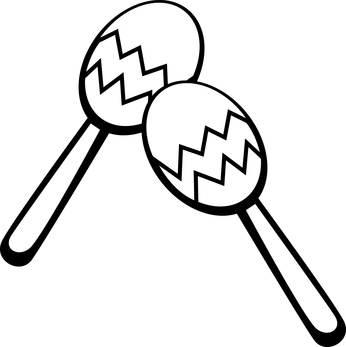 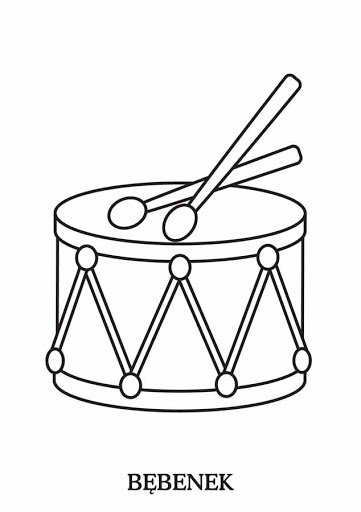 